Offene Fragen (Fachpraktiker*innen)
„Berufsausbildung – Teil 1“

Aufgabe: Bitte beantworten Sie die nachfolgenden Fragen mit Hilfe der Wortwolke

1. Erklären Sie bitte den Begriff „Duales System“.
_____________________
_____________________
_____________________
_____________________
_____________________
_____________________
_____________________
_____________________
_____________________
_____________________
_____________________
_____________________

2. Welche Aufgaben haben jeweils Berufsschule und Ausbildungsbetrieb im Dualen System?
___________________________________________________________________________
___________________________________________________________________________
___________________________________________________________________________
___________________________________________________________________________
___________________________________________________________________________
___________________________________________________________________________


3. Aus welchen beiden Teilen besteht die Abschlussprüfung?
___________________________________________________________________________
___________________________________________________________________________

4. Von welcher Einrichtung wird die praktische Prüfung durchgeführt?
___________________________________________________________________________

5. Welche Dokumente erhält der Auszubildende nach erfolgreicher Abschlussprüfung?
___________________________________________________________________________
___________________________________________________________________________
___________________________________________________________________________

6. Ein Auszubildender hat die Abschlussprüfung nicht bestanden. Welche Regelungen gibt es bei der Wiederholung der Abschlussprüfung?
___________________________________________________________________________
___________________________________________________________________________
______________________________________________________________________________________________________________________________________________________
___________________________________________________________________________
___________________________________________________________________________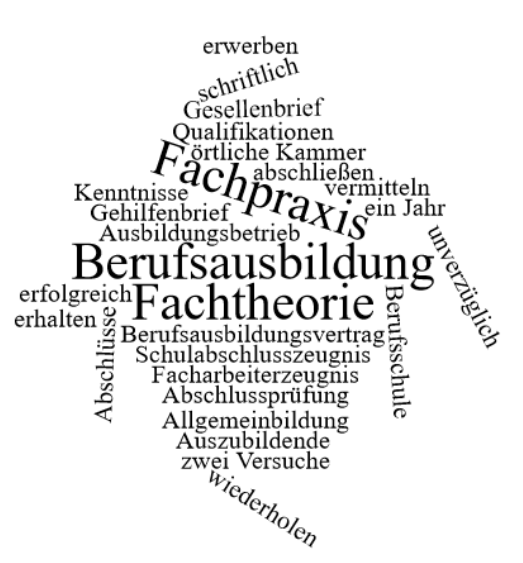 